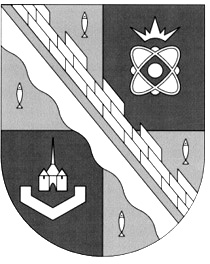 СОВЕТ ДЕПУТАТОВ МУНИЦИПАЛЬНОГО ОБРАЗОВАНИЯСОСНОВОБОРСКИЙ ГОРОДСКОЙ ОКРУГ ЛЕНИНГРАДСКОЙ ОБЛАСТИ(ТРЕТИЙ СОЗЫВ)Р Е Ш Е Н И Еот 31.01.2018 г.  № 2В связи с отказом Управления Министерства юстиции Российской Федерации по Ленинградской области в государственной регистрации решения совета депутатов муниципального образования Сосновоборский городской округ Ленинградской области от 05.12.2017 N204 «О внесении изменений в Устав муниципального образования Сосновоборский городской округ Ленинградской области» и руководствуясь статьей 66 Устава муниципального образования Сосновоборский городской округ Ленинградской области, совет депутатов Сосновоборского городского округаР Е Ш И Л:1. Признать утратившим силу решение совета депутатов от 05.12.2017 N204 «О внесении изменений в Устав муниципального образования Сосновоборский городской округ Ленинградской области».2. Настоящее решение вступает в силу со дня его официального обнародования на сайте городской газеты «Маяк».Глава Сосновоборскогогородского округа                                                                                 А.В. Иванов«Об отмене решения совета депутатов от 05.12.2017 N204 «О внесении изменений в Устав муниципального образования Сосновоборский городской округ Ленинградской области»